Муниципальное средство массовой информации муниципального образованиясельское поселение СентябрьскийОфициальный сайт администрации сельского поселения Сентябрьский: http://sentyabrskiy.ru/ПРОТОКОЛ                                                                                                                                                                                     2                                                                                                                                                                                     участковой избирательной комиссии об итогах голосования от 10.09.2023 Избирательный участок № 182ПРОТОКОЛ                                                                                                                                                                                     3                                                                                                                                                                                     участковой избирательной комиссии об итогах голосования по                                                                                                 многомандатному избирательному округу №1 от 11.09.2023 Избирательный участок № 182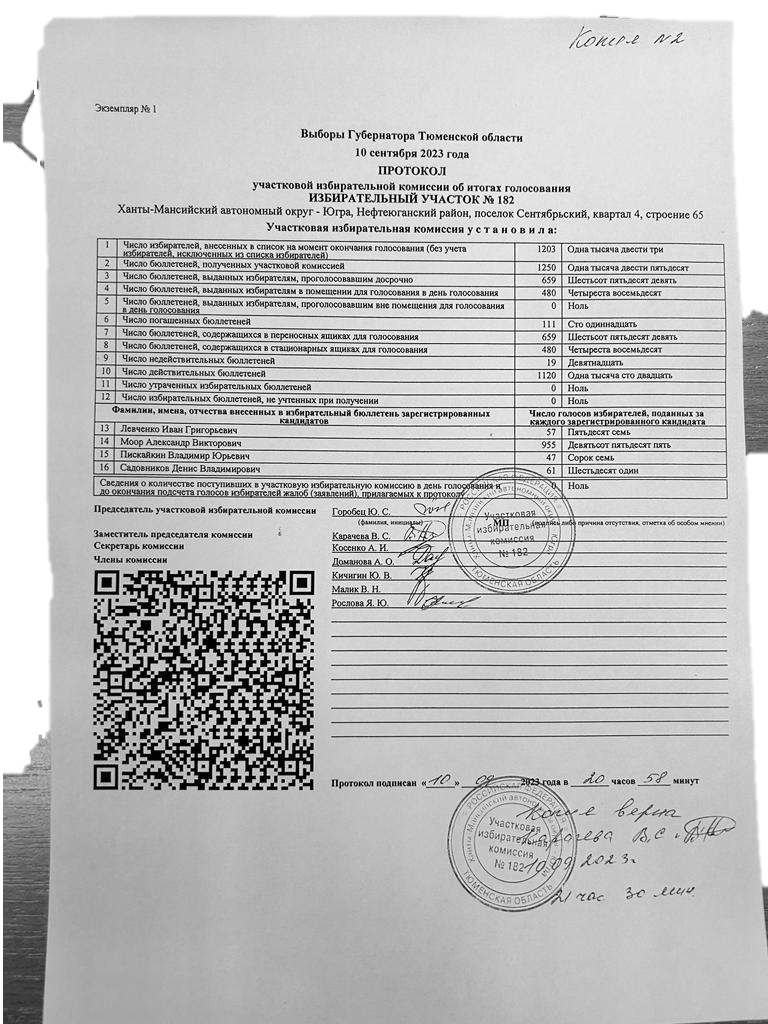 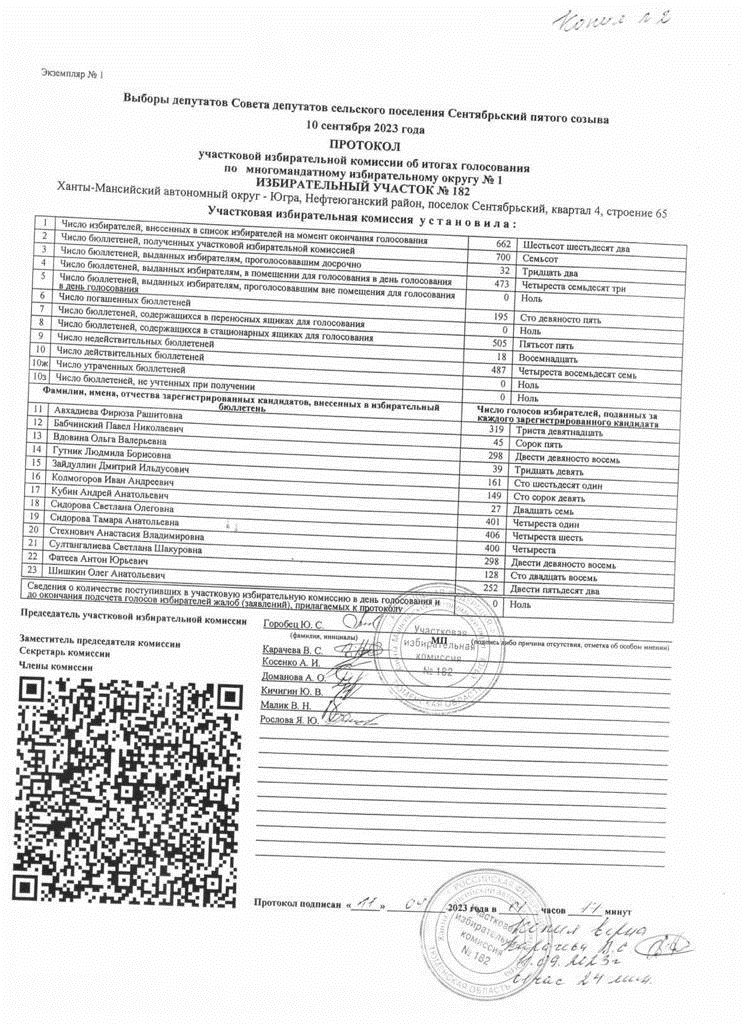 ВНИМАНИЕ!С номерами информационного бюллетеня «Сентябрьский вестник» можно ознакомиться на официальном сайте администрации сельского поселения Сентябрьский  http://sentyabrskiy.ru/